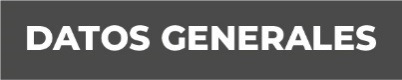 Nombre: Ricardo Gamabiel Zúñiga Aguilar.Grado de Escolaridad Maestría en Derecho Penal.Cédula Profesional:(Maestría) 11648019Teléfono de Oficina: 2286887725Correo Electrónico rzuniga1@fiscaliaveracruz.gob.mxFormación Académica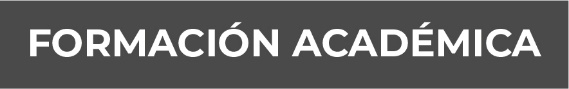 2004-2008Licenciatura en Derecho. Universidad de Xalapa “UX” 2008-2010Maestría en Derecho Penal. Universidad de Xalapa “UX” Trayectoria Profesional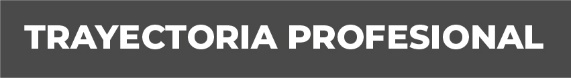 03 de febrero de 2014- 10 de mayo de 2016 Agente De La Policía Ministerial, Fiscalía General Del Estado De Veracruz11 de mayo de 2016- 17 de junio de 2018 Fiscal En Delitos Diversos En La Unidad Integral De Procuración De Justicia Del XVIII Distrito Judicial En Cosamaloapan Sub-Unidad Playa Vicente Veracruz18 de junio de 2018- 2 de noviembre de 2020Fiscal En Delitos Diversos En La Sub Unidad Integral De Isla Del XIX Distrito Judicial En San Andrés Tuxtla Veracruz, Fiscalía General Del Estado De Veracruz 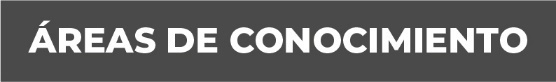 Derecho Penal: Sistema Penal Acusatorio Y Oral. Constitucional Y Juicio De Amparo.-  Criminología Y Criminalística.